Lobos, 23 de Junio de 2021.-Sra. Secretaria de Asuntos DocentesDistrito Lobos	La Dirección del Instituto Superior de Formación Docente y Técnica Nº 43 de Lobos, en el marco de la Resolución Nº 5886/03 y su modificatoria del ANEXO I, Resolución N° 1161/20, solicita a Ud. realice la difusión y convocatoria de aspirantes a la cobertura de las horas y/o módulos que se detallan a continuación:-CARRERA: Profesorado de Educación Secundaria en Biología-Resol. Nº  13259/099 – 3581/00-Perfil Docente: Biólogo, Profesor de Biología, Ingeniero Agrónomo-AÑO/CURSO: 3°-PERSPECTIVA/ESPACIO: Biología de los Organismos Celulares y Plantas-CARGA HORARIA: 3 Módulos semanales. SITUACIÓN DE REVISTA: Provisional-MOTIVO: Apertura de curso ciclo 2021-LAPSO:  3 de Mayo  de 2021 al 30 de Abril de 2022-TURNO:  VESPERTINO-HORARIO: Lunes de 17 a 20 hsIMPORTANTE: según la Comunic. Conj N°5 lo indica en el punto 4, todos los docentes pueden presentarse a concurso, pero la designación depende de la Resol 1141/21 modificatoria de Resol N° 416, que indica que se autoriza la toma de cargos a los docentes mayores y menores de 60 años siempre que presenten las condiciones para la actividad presencial y que no pertenezcan a los grupos de riesgo.CRONOGRAMA PREVISTO:-DIFUSIÓN E INSCRIPCIÓN (6 días corridos, ambas en simultáneo): desde el Viernes 25/06/2021 al miércoles 30/06/2021.INSCRIPCION: LINK FORMULARIO: https://forms.gle/QQv4qxGRFwCe8dxh7PRESENTACIÓN DE LA PROPUESTA: siguiendo la guía en el sitio www.isfdyt43-bue.infd.edu.ar  organización y gestión institucional/concursos/guía para la elaboración de propuestas pedagógicas. La presentación de propuesta debe ser enviada EN FORMATO PDF al correo isfdyt43lobos@abc.gob.ar, presentar dos archivos, uno identificado y otro sin identificación personal ( apellido y nombre). Pueden consultar los contenidos en esta planilla de difusión, en la página WEB o solicitarlos al correo isfdyt43lobos@abc.gob.arANEXO III Y DOCUMENTACIÓN RESPALDATORIA: enviar EN FORMATO PDF AL CORREO DEL INSTITUTO, siguiendo las indicaciones publicadas en el sitio www.isfdyt43-bue.infd.edu.ar – organización y gestión institucional/concursos/guía práctica para la presentación de títulos y antecedentesCOMISIÓN EVALUADORA: Estará integrada por una Autoridad de instituto, un Representante del CAI,,dos Especialistas del área y un Alumno avanzado. NOTIFICACION - PROCEDIMIENTO - REQUISITOS: Siguiendo las indicaciones mencionadas en el punto “Difusión e inscripción”-FECHA DE NOTIFICACIÓN DE PUNTAJES DE PROPUESTAS, ANTECEDENTES Y MIEMBROS DE LA COMISIÓN EVALUADORA:   A confirmar. Se notificará vía correo electrónico. -RECUSACIÓN /EXCUSACIÓN: Fecha a confirmar. Una vez recibida la notificación de puntaje contarán con 3 días corridos para la recusación/excusación, vía correo electrónico a isfdyt43lobos@abc.gob.ar-FECHA DE ENTREVISTA:   fecha a confirmar. Se notificará vía correo electrónico, WhatsApp, teléfono.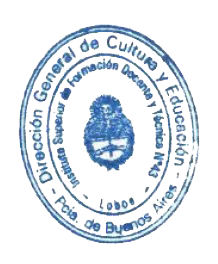 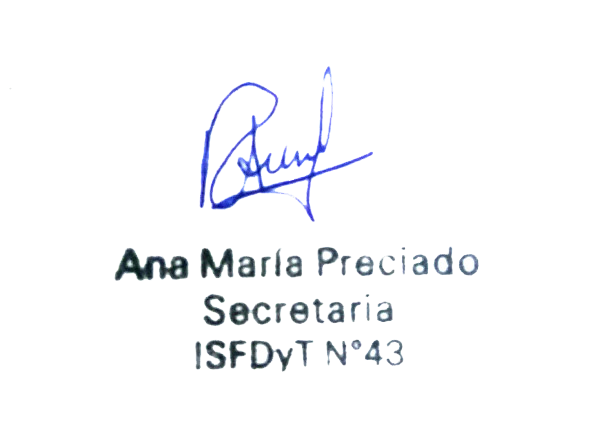 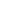 ______________________________________________________________________________________________________________________Biología de los Organismos Celulares y PlantasContenidos• Elementos de microbiología y micología. Reproducción. Diversidad.Filogenias.• Cultivos de microorganismos. Importancia biológica, ecológica y económica.Planificación y realización de proyectos de experimentación. Implicancia enel área de salud.• La diversidad en plantas vasculares y vegetales superiores. Análisis einterpretación de procesos a partir de principios o de modelos. Aspectosmorfológicos, fisiológicos y etológicos.• Características y relaciones filogenéticas de los grupos vegetales.Expectativas de Logro- Análisis la diversidad que presentan los organismos celulares y plantasconsiderando las características estructurales y funcionales, el desarrolloembrionario y las relaciones filogenéticas de los principales taxones.